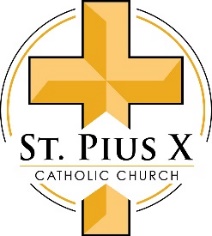 Ways to complete Stewardship hoursServiceMowing neighbor’s lawnTaking out neighbor’s trashCollect unused home items or clothes and donate somewhere localPaint or Color Bible Quotes for senior citizens and shut insCollecting stuffed animals for children’s hospitalsPicking up garbage in a park or around your schoolGet creative! How can you use your talents to give back to your community?Making Rosaries to donate SpiritualPersonal PrayerSaying the rosary (Spotify has a great one you can follow along to By Vernacular - Creedal Catholic)Daily Mass or Holy Day mass (Via Youtube is okay)YouTube videos (ascension Presents is a great resource)Liturgical Living Fr. Mike Schmitz Bible every day for a year podcast (found on sticher)Daily Prayer with FamilyConfession or AdorationAt Home praise and WorshipDivine Mercy Chaplet with family or friendsStart a bible study with friends or GrandparentsSpiritual Podcasts (Blessed is She has one)Blessed is She has Teachable Tuesday on Facebook where they talk about the BibleMiddle School Small Group – Via ZoomReligious book (I have 1million recommendations)Bible bingoColor Saint cards or bible verses for seniors who are shut inOffer to make a saint video for your confirmation teacher** Liturgical LivingCelebrate Feast Days in a creative way with your familyI suggest reading The Catholic All Year Compendium: Liturgical Living for Real Life Liturgical Living for Real Life (by Tierney, Kendra, Ignatius Press) to read more about how your entire family can live Liturgically. I started this and really loved that it incorporated just a little more of my faith into my daily life! 